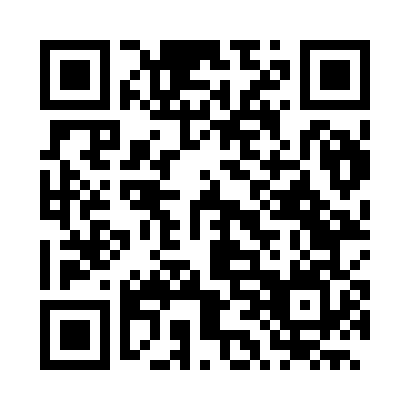 Prayer times for Sobradinho, BrazilWed 1 May 2024 - Fri 31 May 2024High Latitude Method: NonePrayer Calculation Method: Muslim World LeagueAsar Calculation Method: ShafiPrayer times provided by https://www.salahtimes.comDateDayFajrSunriseDhuhrAsrMaghribIsha1Wed5:096:2212:083:275:547:032Thu5:096:2312:083:275:547:033Fri5:096:2312:083:265:537:034Sat5:096:2312:083:265:537:025Sun5:106:2312:083:265:527:026Mon5:106:2412:083:265:527:027Tue5:106:2412:083:255:527:018Wed5:106:2412:083:255:517:019Thu5:106:2412:083:255:517:0110Fri5:106:2512:083:255:517:0111Sat5:116:2512:083:245:507:0012Sun5:116:2512:083:245:507:0013Mon5:116:2612:083:245:507:0014Tue5:116:2612:083:245:497:0015Wed5:116:2612:083:245:496:5916Thu5:126:2612:083:245:496:5917Fri5:126:2712:083:235:496:5918Sat5:126:2712:083:235:486:5919Sun5:126:2712:083:235:486:5920Mon5:126:2812:083:235:486:5921Tue5:136:2812:083:235:486:5922Wed5:136:2812:083:235:486:5923Thu5:136:2912:083:235:476:5924Fri5:136:2912:083:235:476:5925Sat5:146:2912:083:235:476:5926Sun5:146:3012:083:235:476:5827Mon5:146:3012:093:235:476:5828Tue5:146:3012:093:235:476:5829Wed5:156:3112:093:235:476:5830Thu5:156:3112:093:235:476:5931Fri5:156:3112:093:235:476:59